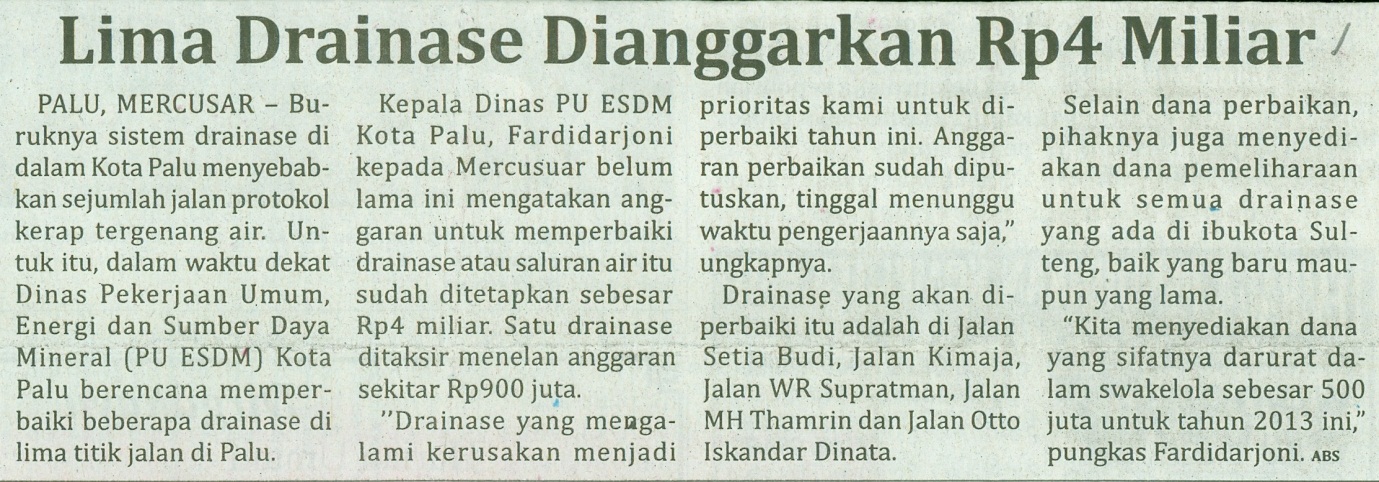 Harian    	:MercusuarKasubaudSulteng IHari, tanggal:Senin, 02 September 2013KasubaudSulteng IKeterangan:Halaman 05  Kolom 13-16 KasubaudSulteng IEntitas:Kota PaluKasubaudSulteng I